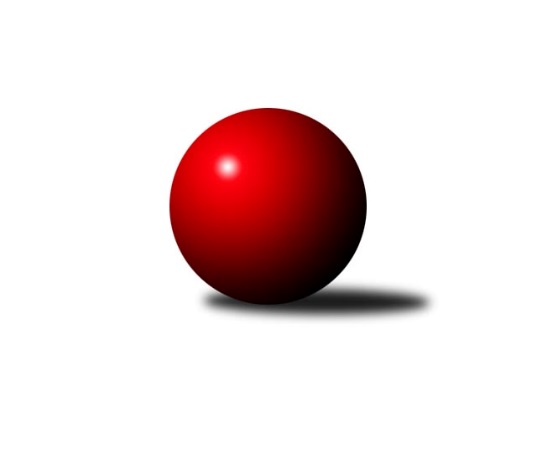 Č.3Ročník 2019/2020	19.9.2019Nejlepšího výkonu v tomto kole: 2569 dosáhlo družstvo: KK Dopravní podniky Praha AMistrovství Prahy 3 2019/2020Výsledky 3. kolaSouhrnný přehled výsledků:KK Dopravní podniky Praha B	- KK Konstruktiva Praha E	5:3	2473:2427	6.0:6.0	16.9.KK Dopravní podniky Praha A	- TJ Sokol Praha-Vršovice C	7:1	2569:2318	9.0:3.0	16.9.TJ ZENTIVA Praha 	- TJ Praga Praha B	3:5	1737:2100	5.0:7.0	17.9.TJ Astra Zahradní Město B	- VSK ČVUT Praha B	5:3	2386:2358	6.0:6.0	17.9.KK Slavia Praha D	- AC Sparta B	3:5	2236:2244	5.0:7.0	17.9.SK Žižkov Praha D	- Sokol Kobylisy D	3:5	2456:2529	5.0:7.0	18.9.SK Meteor Praha D	- SK Rapid Praha A	6:2	2394:2348	6.0:6.0	19.9.Tabulka družstev:	1.	KK Dopravní podniky Praha A	3	3	0	0	18.0 : 6.0 	24.0 : 12.0 	 2416	6	2.	TJ Astra Zahradní Město B	3	3	0	0	17.0 : 7.0 	21.5 : 14.5 	 2353	6	3.	TJ Praga Praha B	3	3	0	0	15.0 : 9.0 	20.0 : 16.0 	 2294	6	4.	AC Sparta B	3	2	0	1	16.0 : 8.0 	22.0 : 14.0 	 2387	4	5.	SK Rapid Praha A	3	2	0	1	12.0 : 12.0 	17.0 : 19.0 	 2344	4	6.	SK Meteor Praha D	3	2	0	1	12.0 : 12.0 	15.0 : 21.0 	 2352	4	7.	VSK ČVUT Praha B	3	1	1	1	15.0 : 9.0 	21.0 : 15.0 	 2504	3	8.	KK Dopravní podniky Praha B	3	1	1	1	12.0 : 12.0 	20.0 : 16.0 	 2479	3	9.	KK Slavia Praha D	3	1	0	2	12.0 : 12.0 	19.0 : 17.0 	 2317	2	10.	Sokol Kobylisy D	3	1	0	2	9.0 : 15.0 	15.0 : 21.0 	 2318	2	11.	TJ ZENTIVA Praha	2	0	0	2	6.0 : 10.0 	12.0 : 12.0 	 1923	0	12.	KK Konstruktiva Praha E	2	0	0	2	6.0 : 10.0 	11.0 : 13.0 	 2402	0	13.	TJ Sokol Praha-Vršovice C	3	0	0	3	5.0 : 19.0 	11.5 : 24.5 	 2277	0	14.	SK Žižkov Praha D	3	0	0	3	5.0 : 19.0 	11.0 : 25.0 	 2288	0Podrobné výsledky kola:	 KK Dopravní podniky Praha B	2473	5:3	2427	KK Konstruktiva Praha E	Jaroslav Michálek	 	 224 	 220 		444 	 2:0 	 409 	 	219 	 190		Zbyněk Lébl	Miroslav Málek	 	 156 	 201 		357 	 0:2 	 399 	 	191 	 208		Vlastimil Chlumský	Josef Málek	 	 209 	 231 		440 	 2:0 	 348 	 	163 	 185		Petr Mašek *1	Petra Švarcová	 	 218 	 234 		452 	 2:0 	 370 	 	193 	 177		Jiřina Beranová	Milan Švarc	 	 200 	 181 		381 	 0:2 	 413 	 	212 	 201		Milan Perman	Jindřich Málek	 	 200 	 199 		399 	 0:2 	 488 	 	250 	 238		Bohumír Musilrozhodčí: střídání: *1 od 51. hodu František VondráčekNejlepší výkon utkání: 488 - Bohumír Musil	 KK Dopravní podniky Praha A	2569	7:1	2318	TJ Sokol Praha-Vršovice C	Jaroslav Vondrák	 	 210 	 199 		409 	 2:0 	 337 	 	154 	 183		Ivo Vávra	Jan Novák	 	 225 	 247 		472 	 2:0 	 409 	 	202 	 207		Luboš Kučera	Karel Hnátek st.	 	 193 	 217 		410 	 2:0 	 368 	 	186 	 182		Vladimír Strnad	Martin Štochl	 	 220 	 204 		424 	 0:2 	 446 	 	231 	 215		Karel Wolf	Jindřich Habada	 	 192 	 214 		406 	 2:0 	 358 	 	160 	 198		Miroslav Kettner	Miroslav Tomeš	 	 218 	 230 		448 	 1:1 	 400 	 	228 	 172		Jana Myšičkovározhodčí: Nejlepší výkon utkání: 472 - Jan Novák	 TJ ZENTIVA Praha 	1737	3:5	2100	TJ Praga Praha B	Jana Valentová	 	 150 	 162 		312 	 0:2 	 378 	 	183 	 195		Ondřej Maňour	Ladislav Holeček	 	 168 	 189 		357 	 2:0 	 337 	 	167 	 170		Kryštof Maňour	Jan Bártl	 	 175 	 178 		353 	 2:0 	 336 	 	160 	 176		Vít Kluganost	Eliška Fialová	 	 181 	 161 		342 	 1:1 	 310 	 	138 	 172		Pavel Jakl	Lenka Krausová	 	 194 	 179 		373 	 0:2 	 384 	 	196 	 188		Petr Kšír	nikdo nenastoupil	 	 0 	 0 		0 	 0:2 	 355 	 	178 	 177		Martin Kovářrozhodčí: Nejlepší výkon utkání: 384 - Petr Kšír	 TJ Astra Zahradní Město B	2386	5:3	2358	VSK ČVUT Praha B	Marek Sedlák	 	 207 	 208 		415 	 0:2 	 456 	 	227 	 229		Martin Kočí	Tomáš Kudweis	 	 211 	 192 		403 	 2:0 	 329 	 	165 	 164		Tomáš Rejpal	Martin Kozdera	 	 183 	 200 		383 	 1:1 	 384 	 	192 	 192		Jiří Škoda	Jakub Jetmar	 	 179 	 167 		346 	 0:2 	 384 	 	180 	 204		Karel Kochánek	Radovan Šimůnek	 	 220 	 205 		425 	 1:1 	 421 	 	202 	 219		Stanislav Durchánek	Vojtěch Kostelecký	 	 204 	 210 		414 	 2:0 	 384 	 	175 	 209		Richard Glasrozhodčí: Nejlepší výkon utkání: 456 - Martin Kočí	 KK Slavia Praha D	2236	3:5	2244	AC Sparta B	Karel Myšák	 	 199 	 201 		400 	 1:1 	 379 	 	205 	 174		Miroslav Viktorin	Karel Bernat	 	 197 	 200 		397 	 2:0 	 334 	 	155 	 179		Kamila Svobodová	Jan Rabenseifner	 	 177 	 180 		357 	 0:2 	 376 	 	182 	 194		Jan Vácha	Tomáš Jiránek	 	 172 	 179 		351 	 0:2 	 383 	 	191 	 192		Zdeněk Cepl	Petr Knap	 	 188 	 203 		391 	 1:1 	 385 	 	194 	 191		Vít Fikejzl	Vladimír Kněžek	 	 201 	 139 		340 	 1:1 	 387 	 	198 	 189		Jiří Neumajerrozhodčí: Nejlepší výkon utkání: 400 - Karel Myšák	 SK Žižkov Praha D	2456	3:5	2529	Sokol Kobylisy D	Lubomír Čech	 	 177 	 228 		405 	 1:1 	 425 	 	222 	 203		Jana Cermanová	Michal Truksa	 	 183 	 217 		400 	 0:2 	 469 	 	240 	 229		Jiří Bílka	Petr Štěrba	 	 230 	 214 		444 	 1:1 	 428 	 	209 	 219		František Stibor	František Brodil	 	 177 	 188 		365 	 0:2 	 430 	 	206 	 224		Miroslav Bohuslav	Lenka Špačková	 	 200 	 212 		412 	 1:1 	 403 	 	222 	 181		Miroslava Kmentová	Martin Tožička	 	 210 	 220 		430 	 2:0 	 374 	 	178 	 196		Markéta Březinovározhodčí: Nejlepší výkon utkání: 469 - Jiří Bílka	 SK Meteor Praha D	2394	6:2	2348	SK Rapid Praha A	Jiří Chrdle *1	 	 203 	 162 		365 	 1:1 	 361 	 	177 	 184		František Pudil	Karel Mašek	 	 190 	 187 		377 	 0:2 	 400 	 	196 	 204		Pavel Mach	Jiří Svoboda	 	 181 	 193 		374 	 2:0 	 365 	 	174 	 191		Vojtěch Roubal	Jiří Novotný	 	 191 	 228 		419 	 0:2 	 428 	 	197 	 231		Martin Podhola	Zdeněk Míka	 	 212 	 213 		425 	 2:0 	 396 	 	194 	 202		Petr Švenda	Jan Petráček	 	 204 	 230 		434 	 1:1 	 398 	 	206 	 192		Jiří Hofmanrozhodčí: střídání: *1 od 51. hodu Jiří TřešňákNejlepší výkon utkání: 434 - Jan PetráčekPořadí jednotlivců:	jméno hráče	družstvo	celkem	plné	dorážka	chyby	poměr kuž.	Maximum	1.	Bohumír Musil 	KK Konstruktiva Praha E	463.50	322.0	141.5	5.0	2/2	(488)	2.	Martin Kočí 	VSK ČVUT Praha B	457.33	304.0	153.3	4.0	3/3	(477)	3.	David Knoll 	VSK ČVUT Praha B	448.00	302.0	146.0	4.0	2/3	(483)	4.	Luboš Kocmich 	VSK ČVUT Praha B	439.50	294.5	145.0	2.0	2/3	(463)	5.	Jaroslav Michálek 	KK Dopravní podniky Praha B	438.50	294.0	144.5	4.0	2/2	(444)	6.	Petra Švarcová 	KK Dopravní podniky Praha B	430.00	299.3	130.8	8.0	2/2	(452)	7.	Jiří Bílka 	Sokol Kobylisy D	427.00	286.5	140.5	6.0	2/3	(469)	8.	Jan Václavík 	KK Slavia Praha D	427.00	290.5	136.5	5.5	2/3	(449)	9.	Jindřich Málek 	KK Dopravní podniky Praha B	426.75	288.8	138.0	5.0	2/2	(447)	10.	Josef Málek 	KK Dopravní podniky Praha B	425.00	288.8	136.3	11.0	2/2	(440)	11.	Jiří Štoček 	SK Žižkov Praha D	420.50	288.0	132.5	8.5	2/2	(456)	12.	Miroslav Bohuslav 	Sokol Kobylisy D	420.00	291.7	128.3	8.7	3/3	(433)	13.	Miroslav Tomeš 	KK Dopravní podniky Praha A	419.00	274.8	144.3	3.5	2/2	(448)	14.	Karel Wolf 	TJ Sokol Praha-Vršovice C	416.50	294.5	122.0	10.0	2/3	(446)	15.	Zdeněk Novák 	KK Slavia Praha D	416.50	299.0	117.5	9.5	2/3	(437)	16.	Jan Novák 	KK Dopravní podniky Praha A	415.75	280.3	135.5	9.5	2/2	(472)	17.	Richard Glas 	VSK ČVUT Praha B	414.33	282.7	131.7	7.7	3/3	(435)	18.	Karel Hnátek  st.	KK Dopravní podniky Praha A	412.75	283.5	129.3	7.8	2/2	(435)	19.	Miroslav Viktorin 	AC Sparta B	412.67	285.3	127.3	7.3	3/3	(438)	20.	Marek Sedlák 	TJ Astra Zahradní Město B	412.50	289.5	123.0	7.8	2/2	(433)	21.	Martin Podhola 	SK Rapid Praha A	409.50	280.0	129.5	10.0	2/3	(428)	22.	Zdeněk Míka 	SK Meteor Praha D	409.00	288.3	120.8	7.5	2/2	(425)	23.	Vojtěch Kostelecký 	TJ Astra Zahradní Město B	409.00	288.8	120.3	7.5	2/2	(416)	24.	Jiří Novotný 	SK Meteor Praha D	406.75	292.5	114.3	7.5	2/2	(419)	25.	Zbyněk Lébl 	KK Konstruktiva Praha E	406.50	291.5	115.0	10.0	2/2	(409)	26.	Milan Perman 	KK Konstruktiva Praha E	403.50	275.5	128.0	4.5	2/2	(413)	27.	Petr Valta 	SK Rapid Praha A	403.00	277.5	125.5	10.5	2/3	(445)	28.	Ondřej Maňour 	TJ Praga Praha B	403.00	285.0	118.0	7.7	3/3	(451)	29.	Vít Fikejzl 	AC Sparta B	402.67	287.3	115.3	10.3	3/3	(438)	30.	Jiří Neumajer 	AC Sparta B	401.00	282.7	118.3	10.0	3/3	(440)	31.	Karel Bernat 	KK Slavia Praha D	400.33	282.7	117.7	8.7	3/3	(408)	32.	Jan Petráček 	SK Meteor Praha D	399.00	287.5	111.5	10.0	2/2	(434)	33.	Karel Myšák 	KK Slavia Praha D	398.33	270.7	127.7	8.7	3/3	(413)	34.	Jan Vácha 	AC Sparta B	398.33	282.3	116.0	9.7	3/3	(412)	35.	Jindřich Habada 	KK Dopravní podniky Praha A	397.75	283.8	114.0	8.8	2/2	(409)	36.	Jiří Tencar 	VSK ČVUT Praha B	397.50	285.0	112.5	10.0	2/3	(408)	37.	Jiří Škoda 	VSK ČVUT Praha B	397.33	281.3	116.0	13.3	3/3	(425)	38.	Jiří Svozílek 	KK Dopravní podniky Praha B	396.50	300.0	96.5	18.5	2/2	(446)	39.	Radovan Šimůnek 	TJ Astra Zahradní Město B	396.25	277.5	118.8	7.5	2/2	(425)	40.	Karel Svitavský 	TJ Sokol Praha-Vršovice C	396.00	282.5	113.5	8.5	2/3	(400)	41.	Jiří Hofman 	SK Rapid Praha A	395.67	279.0	116.7	6.0	3/3	(406)	42.	Miroslav Málek 	KK Dopravní podniky Praha B	394.50	283.8	110.8	14.8	2/2	(419)	43.	Vít Kluganost 	TJ Praga Praha B	391.00	279.0	112.0	10.7	3/3	(420)	44.	František Stibor 	Sokol Kobylisy D	389.33	281.3	108.0	12.7	3/3	(428)	45.	Martin Štochl 	KK Dopravní podniky Praha A	389.00	280.3	108.8	8.3	2/2	(424)	46.	Lenka Špačková 	SK Žižkov Praha D	387.50	274.0	113.5	12.0	2/2	(412)	47.	Petr Kšír 	TJ Praga Praha B	387.33	278.0	109.3	15.3	3/3	(408)	48.	Zdeněk Cepl 	AC Sparta B	386.67	283.3	103.3	12.3	3/3	(420)	49.	Jiří Svoboda 	SK Meteor Praha D	386.50	278.5	108.0	7.5	2/2	(402)	50.	Kamila Svobodová 	AC Sparta B	385.67	272.0	113.7	11.7	3/3	(429)	51.	Antonín Tůma 	SK Rapid Praha A	385.00	283.5	101.5	13.5	2/3	(438)	52.	Lucie Hlavatá 	TJ Astra Zahradní Město B	384.50	281.0	103.5	10.0	2/2	(394)	53.	Jana Cermanová 	Sokol Kobylisy D	384.33	272.3	112.0	11.0	3/3	(425)	54.	Martin Tožička 	SK Žižkov Praha D	383.00	274.0	109.0	11.8	2/2	(430)	55.	Jaroslav Vondrák 	KK Dopravní podniky Praha A	381.50	280.3	101.3	12.0	2/2	(409)	56.	Jiřina Beranová 	KK Konstruktiva Praha E	381.00	282.0	99.0	14.5	2/2	(392)	57.	Karel Mašek 	SK Meteor Praha D	380.75	282.8	98.0	13.3	2/2	(389)	58.	Lubomír Čech 	SK Žižkov Praha D	379.75	269.3	110.5	12.0	2/2	(405)	59.	Lenka Krausová 	TJ ZENTIVA Praha 	379.50	272.0	107.5	12.5	1/1	(386)	60.	František Pudil 	SK Rapid Praha A	375.67	274.7	101.0	13.7	3/3	(410)	61.	Kryštof Maňour 	TJ Praga Praha B	375.33	267.0	108.3	11.3	3/3	(400)	62.	Jana Myšičková 	TJ Sokol Praha-Vršovice C	374.00	264.0	110.0	13.3	3/3	(400)	63.	Jan Rabenseifner 	KK Slavia Praha D	372.33	266.7	105.7	11.0	3/3	(407)	64.	Miloslav Kellner 	TJ ZENTIVA Praha 	372.00	266.0	106.0	13.0	1/1	(372)	65.	Tomáš Kudweis 	TJ Astra Zahradní Město B	372.00	272.3	99.8	16.5	2/2	(403)	66.	Markéta Březinová 	Sokol Kobylisy D	371.67	269.0	102.7	12.0	3/3	(377)	67.	Jaroslav Novák 	SK Meteor Praha D	369.00	276.5	92.5	14.0	2/2	(378)	68.	Vladimír Strnad 	TJ Sokol Praha-Vršovice C	363.67	284.0	79.7	13.0	3/3	(373)	69.	Martin Kovář 	TJ Praga Praha B	363.00	253.0	110.0	8.5	2/3	(371)	70.	Ivo Vávra 	TJ Sokol Praha-Vršovice C	362.33	269.0	93.3	18.0	3/3	(378)	71.	František Brodil 	SK Žižkov Praha D	360.50	267.3	93.3	15.8	2/2	(391)	72.	Vojtěch Roubal 	SK Rapid Praha A	359.33	264.3	95.0	15.3	3/3	(420)	73.	Jan Bártl 	TJ ZENTIVA Praha 	353.00	265.0	88.0	14.0	1/1	(353)	74.	Ladislav Holeček 	TJ ZENTIVA Praha 	348.50	267.0	81.5	17.5	1/1	(357)	75.	Václav Žďárek 	SK Žižkov Praha D	348.50	267.5	81.0	18.5	2/2	(350)	76.	Věra Štefanová 	TJ ZENTIVA Praha 	346.00	279.0	67.0	21.0	1/1	(346)	77.	Eliška Fialová 	TJ ZENTIVA Praha 	341.00	259.5	81.5	21.5	1/1	(342)	78.	Vladimír Kněžek 	KK Slavia Praha D	336.00	243.3	92.7	18.0	3/3	(349)	79.	Jaromír Deák 	Sokol Kobylisy D	335.00	245.5	89.5	14.0	2/3	(345)	80.	Jana Valentová 	TJ ZENTIVA Praha 	318.50	241.0	77.5	22.5	1/1	(325)		Josef Kašpar 	TJ Praga Praha B	461.00	311.0	150.0	4.0	1/3	(461)		Josef Pokorný 	SK Rapid Praha A	448.00	304.0	144.0	7.0	1/3	(448)		Petr Štěrba 	SK Žižkov Praha D	424.50	286.0	138.5	11.5	1/2	(444)		Stanislav Durchánek 	VSK ČVUT Praha B	421.00	302.0	119.0	4.0	1/3	(421)		Luboš Kučera 	TJ Sokol Praha-Vršovice C	409.00	287.0	122.0	11.0	1/3	(409)		Lukáš Pelánek 	TJ Sokol Praha-Vršovice C	405.00	276.0	129.0	9.0	1/3	(405)		Miroslava Kmentová 	Sokol Kobylisy D	403.00	279.0	124.0	14.0	1/3	(403)		Michal Truksa 	SK Žižkov Praha D	400.00	260.0	140.0	7.0	1/2	(400)		Pavel Mach 	SK Rapid Praha A	400.00	285.0	115.0	7.0	1/3	(400)		Vlastimil Chlumský 	KK Konstruktiva Praha E	399.00	302.0	97.0	14.0	1/2	(399)		Petr Švenda 	SK Rapid Praha A	396.00	269.0	127.0	10.0	1/3	(396)		Petr Knap 	KK Slavia Praha D	391.00	266.0	125.0	12.0	1/3	(391)		Petr Peřina 	TJ Astra Zahradní Město B	387.00	277.0	110.0	8.0	1/2	(387)		František Vondráček 	KK Konstruktiva Praha E	386.00	290.0	96.0	13.0	1/2	(386)		Karel Kochánek 	VSK ČVUT Praha B	384.00	286.0	98.0	14.0	1/3	(384)		Martin Kozdera 	TJ Astra Zahradní Město B	383.00	295.0	88.0	21.0	1/2	(383)		Milan Švarc 	KK Dopravní podniky Praha B	381.00	286.5	94.5	15.5	1/2	(381)		Jaroslav Bělohlávek 	TJ Sokol Praha-Vršovice C	379.00	274.0	105.0	7.0	1/3	(379)		Jakub Jetmar 	TJ Astra Zahradní Město B	375.00	277.0	98.0	9.0	1/2	(404)		Lukáš Jirsa 	TJ Praga Praha B	364.00	270.0	94.0	17.0	1/3	(364)		Stanislava Švindlová 	KK Konstruktiva Praha E	361.00	266.0	95.0	9.0	1/2	(361)		Miroslav Kettner 	TJ Sokol Praha-Vršovice C	358.00	225.0	133.0	10.0	1/3	(358)		Jiří Vilímovský 	TJ Sokol Praha-Vršovice C	356.00	243.0	113.0	11.0	1/3	(356)		Tomáš Jiránek 	KK Slavia Praha D	351.00	262.0	89.0	12.0	1/3	(351)		Tomáš Rejpal 	VSK ČVUT Praha B	329.00	267.0	62.0	24.0	1/3	(329)		Pavel Jakl 	TJ Praga Praha B	310.00	238.0	72.0	19.0	1/3	(310)Sportovně technické informace:Starty náhradníků:registrační číslo	jméno a příjmení 	datum startu 	družstvo	číslo startu25525	Petr Švenda	19.09.2019	SK Rapid Praha A	1x25202	Miroslav Kettner	16.09.2019	TJ Sokol Praha-Vršovice C	1x25197	Luboš Kučera	16.09.2019	TJ Sokol Praha-Vršovice C	1x1157	Pavel Mach	19.09.2019	SK Rapid Praha A	1x
Hráči dopsaní na soupisku:registrační číslo	jméno a příjmení 	datum startu 	družstvo	Program dalšího kola:4. kolo23.9.2019	po	17:30	SK Rapid Praha A - TJ Astra Zahradní Město B	24.9.2019	út	17:30	TJ ZENTIVA Praha  - KK Dopravní podniky Praha B	26.9.2019	čt	17:00	Sokol Kobylisy D - KK Slavia Praha D	26.9.2019	čt	17:30	VSK ČVUT Praha B - KK Dopravní podniky Praha A	26.9.2019	čt	17:30	KK Konstruktiva Praha E - SK Meteor Praha D	Nejlepší šestka kola - absolutněNejlepší šestka kola - absolutněNejlepší šestka kola - absolutněNejlepší šestka kola - absolutněNejlepší šestka kola - dle průměru kuželenNejlepší šestka kola - dle průměru kuželenNejlepší šestka kola - dle průměru kuželenNejlepší šestka kola - dle průměru kuželenNejlepší šestka kola - dle průměru kuželenPočetJménoNázev týmuVýkonPočetJménoNázev týmuPrůměr (%)Výkon3xBohumír MusilKonstruktiva E4883xBohumír MusilKonstruktiva E117.984881xJan NovákDP Praha A4721xJan NovákDP Praha A114.984721xJiří BílkaKobylisy D4691xJiří BílkaKobylisy D114.554693xMartin KočíČVUT Praha B4562xMartin KočíČVUT Praha B112.764561xPetra ŠvarcováDP B4521xPetra ŠvarcováDP B109.284521xMiroslav TomešDP Praha A4481xMiroslav TomešDP Praha A109.13448